COGNOME NOME:CLASSE I A								DATA:Verifica di StoriaATTENZIONE: Questo è il file da usare (non altri) e da inviare a me compilato da voi.Seleziona il completamento corretto con una X.Carlo si scontrò con Desiderio perché il re longobardo° aveva dichiarato guerra ai Franchi.° aveva conquistato la Penisola Iberica.X aveva minacciato di conquistare i territori della Chiesa.° perché Desiderio non era cristiano.Il papa incoronò Carlo come imperatore perché° Carlo era un suddito del papa.X solo lui poteva riconoscergli un potere superiore agli altri.° cedeva a lui il ruolo di guida della Chiesa.° sperava di avere il suo appoggio contro i Longobardi.Per impedire ingiustizie e arricchimenti illeciti, Carlo Magno decise° che i prodotti di prima necessità fossero gratuiti per i più poveri.° un prezzo fisso per tutti i prodotti venduti nei mercati.X un prezzo massimo per i prodotti agricoli di prima necessità.Completa il testo togliendo la parola sbagliata.Le regioni interne dell’Impero di Carlo Magno erano chiamate CONTEE/ e venivano assegnate ai /CONTI/.Le zone di confine invece erano chiamate /MARCHE/ e erano più esposte ai pericoli; per questo motivo il MARCHESE/ che le governava doveva essere particolarmente fidato e abile nella gestione di molti soldati.Questi amministratori erano generalmente /VASSALLI/ dell’Imperatore, nominati attraverso una cerimonia detta INVESTITURA//OMAGGIO.Immagina di essere nel Medioevo e seleziona con una X le frasi che potrebbe pronunciare Carlo Magno. Scrivi di fianco la parola “medievale” che hai trovato.“Sette chili in sette giorni! Devo mettermi assolutamente a dieta…” _____“Devo convocare conti, marchesi e vescovi in una Dieta per dare ordine a questo mio vasto regno.” _____DIETA“Vassalli devotissimi, ogni due libre d’argento ne riceverete una in omaggio”.  _____“Oggi avrà luogo l’omaggio cioè la solenne cerimonia durante la quale i vassalli mi giureranno fedeltà.”  _____OMAGGIO“In questo mio ricco e vasto regno si spende troppo. Non tornano i conti!”  _____“Posso contare sui miei conti e sui miei marchesi per mantenere l’ordine nel regno.” CONTI“Chiamate subito Carolina!” ______“La scrittura carolina, chiara e ordinata, è usata in tutto l’Impero.”  _____CAROLINACosa significa:VASSALLO: cavaliere a servizio del suo signore.OMAGGIO: cerimonia di giuramento del vassallo al suo signore.ICONOCLASTIA: movimento religioso che imponeva la distruzione delle immagini sacre nelle chiese orientali.Cosa raffigura l’immagine sottostante?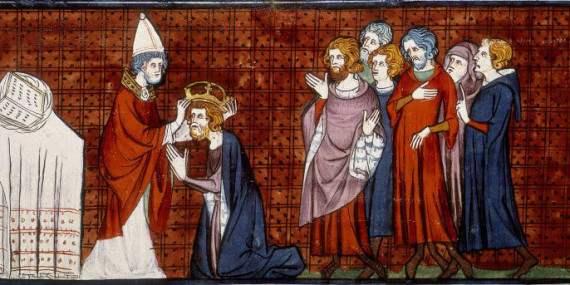 Chi è al centro della scena? Carlo MagnoChi è la figura a sinistra? Papa Leone IIIPerché è in piedi? Perché è il potere spirituale del papa che può permettere l’incoronazione dell’imperatore.Che cosa sta facendo? Sta incoronando Carlo imperatore.Qual è l’atteggiamento del personaggio al centro? Di sottomissione al papa e di preghiera nei confronti di Dio.C’è un oggetto a sinistra: di cosa si tratta? Della Sacra Scrittuara.Che cosa rappresenta il gruppo di personaggi a destra? I vassalli dell’imperatore.